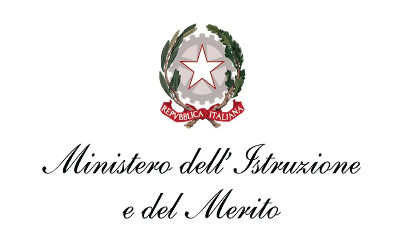 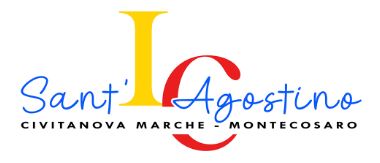 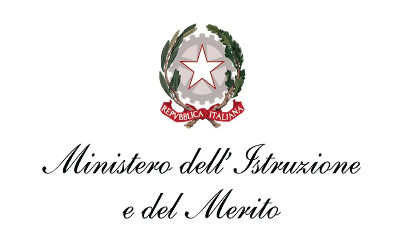 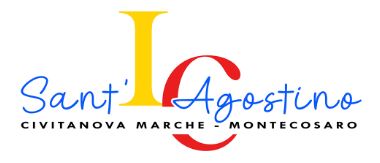 Font calibri 12Ogni riproduzione su supporto cartaceo costituisce una copia del documento elettronico originale firmato digitalmente e conservato presso l’I.C. “S. Agostino” ai sensi della normativa vigente.	   (Allegato-Modulo richiesta uso locali scolastici)                                                                                                                 Al Dirigente Scolastico                                                                                                        dell’I. C. “S. Agostino” di Civitanova M. (MC)  OGGETTO: Domanda di Concessione per l’utilizzo di locali dell’I. C. “S. Agostino” di Civitanova M. (MC)   Il/La sottoscritto/a ………………………………………………………………... nato/a a ……………………… il …/ … /…, residente a ……………………………………….. ( ….) via/piazza……………………………….  n. ………………., tel………………………….. Codice Fiscale ………………………………………………….., in qualità di rappresentante di …………………. (indicare la denominazione dell’Istituzione, Associazione, Ente o Gruppo organizzato),  RICHIEDEl’utilizzo dei seguenti locali ………………………………………………………………(aula, laboratorio, ecc.)  dell’Istituto il giorno / i giorni ……………………………………………………………… dalle ore ……………. alle ore ……………………. a partire dalla data ……………………… e fino al giorno…………………………. per le seguenti motivazioni (indicare attività e motivi per i quali vengono richiesti i locali) …….………………………………………………………………………………………………………………………..……………………………………………………………………………………………………………………………………………………………………………………A tal fine DICHIARA:  di aver visionato, compreso ed accettato in ogni sua parte il “Regolamento per la concessione dei locali scolastici”  che nei locali avranno luogo le seguenti attività………………………………………….. che non saranno spostati o manomessi mobilio, arredi, strumentazione;  che le attività non sono in nessun modo legate ad azioni o campagne di promozione politica;  che i partecipanti saranno n°………. e in ogni caso il numero non sarà superiore alla capienza massima consentita dalla sala e dalle attrezzature a disposizione e dalla sicurezza dei locali;  di sollevare l’Istituzione scolastica e l’Ente locale proprietario da ogni responsabilità civile e penale derivante dall'uso dei locali da parte di terzi;  di individuare ai sensi art.4 del presente regolamento il ……………………………………………… come responsabile della gestione dell’utilizzo del locale di cui a richiesta.   Data______________ 							In fede,                                                                                                             Il Richiedente _______________________ 